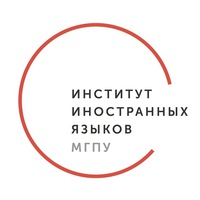 ПОЛОЖЕНИЕ О ПРОВЕДЕНИИ I РЕГИОНАЛЬНОМ ДИСТАНЦИОННОМ КОНКУРСЕ АРТБУКОВ "АРТБУК НА УРОКЕ ФРАНЦУЗСКОГО ЯЗЫКА"I. Общие положения1.1. I Региональном дистанционном конкурсе артбуков "Артбук на уроке французского языка"  (далее - Конкурс) проводится кафедрой французского языка и лингводидактики ИИЯ ГАОУ ВО г. Москвы «МГПУ» в г. Москве. 1.2. Настоящее Положение определяет цель и задачи, категории участников, порядок проведения и подведения итогов Конкурса. 1.3. Плата за участие в конкурсе не предусмотренаII. Цели и задачи проведения Конкурса2.1. Создание условий для раскрытия личностного и творческого потенциала педагогов и обучающихся через методику создания артбуков. 2.2. Содействие обмену передовым опытом, творческой самореализации учителей французского языка и студентов педагогических вузов посредством создания авторских методических разработок.2.3. Создание электронного банка артбуков для преподавателей французского языка, студентов педагогических вузов.III. Тематика конкурсных работ3. Артбуки, представленные на конкурс, могут быть разработаны на разные темы, связанные с программой преподавания французского языка.IV. Участники Конкурса4.1. В конкурсе могут принять участие работники дошкольного образования и центров дополнительного образования, учителя французского языка, руководители методических объединений учителей, учащиеся, студенты магистратуры, студенты выпускных курсов бакалавриата.V.Конкурсные номинациидля педагогов:- номинация «Артбук для занятий французским языком с дошкольниками»;- номинация «Артбук на уроках французского языка в начальной школе»;- номинация «Артбук в системе дополнительного образования»;для школьников:- номинация «Артбук для изучающих французский как второй иностранный язык»;- номинация «Артбук для школьного проекта по французскому языку»для студентов:- номинация «Артбук, созданный в ходе практики студентами института иностранных языков».В каждой номинации предусмотрены награждение за 1, 2 и 3 место. Предусмотрены сертификаты участников.VI. Требования к оформлению6.1.Пакет конкурсных документов должен содержать: - Заявку участника (приложение 1).- Конкурсную работу в формате презентации PowerPoint содержащую слайды с:Титульным листом с указанием названия Конкурса, названия конкурсной работы, номинации, автора, учреждения, которое представляет автор, фотографии автора с артбуком.Фотографиями, на которых отчётливо видно содержание разделов и папок.Описаниями материалов, входящих в артбук.Информацией о возможности его использования при обучении французскому языку.Видео-мастер-класс по использованию представленного артбука в учебном процессе (5 минут).6.2. Конкурсная работа не принимается к участию в конкурсе в случае, если она не соответствует указанным требованиям. VII. Сроки проведения Конкурса7.1. Конкурс проводится с 10 февраля 2020 года по 26 апреля 2020 года. 7.2. Заявки принимаются до 1 апреля 2020 г. Конкурсные материалы принимаются до 20 апреля 2020 г.Материалы, присланные на Конкурс после 20 апреля 2020 года, рассмотрению не подлежат.XIII. Критерии оценки конкурсной работы:8.1. Предоставленные на конкурс материалы оцениваются по следующим критериям:- Практическая ценность, доступность и оригинальность представленного методического материала.- Соответствие его содержания требованием ФГОС.- Методическая грамотность автора (владение методическими и педагогическими терминами, и понятиями).- Внешний вид, эстетика оформления конкурсной работы и презентации.- Соблюдение авторских прав.IX. Дополнительные условия участия в конкурсе.9.1. Работы принимаются ТОЛЬКО в электронном виде;9.2. Работы, присланные на Конкурс не рецензируются;9.3. Работы не должны быть ранее опубликованы в интернете или в любом печатном или электронном виде.9.4 Организаторы Конкурса оставляют за собой право исключить из Конкурса работу, если она нарушает чьи-либо авторские права или является плагиатом.9.5. Авторам необходимо помнить о необходимости получения разрешения родителей несовершеннолетних для публикации изображений детей и видео с их участиями в сети Интернет.9.6. Организатор вправе распоряжаться данными участников Конкурса любыми способами, не противоречащими Закону РФ, с соблюдением авторских прав.X. Подведение итогов 10.1.Итоги конкурса подводятся с 21 по 10 мая 2020 г.10.2. Объявление итогов конкурса состоится 15 мая 2020 г.10.3. По итогам конкурса присуждаются 1,2,3 места в каждой номинации с награждением Дипломами. Все участники конкурса артбуков получат Сертификаты участника в электронном виде на электронный адрес, с которого была принята заявка.10.4. Работы, присланные на конкурс, будут опубликованы на сайте организаторов с целью обмена опытом по созданию артбуков.Конкурсные работы направляются только на электронный адрес координатора:bannikovamgpu@yandex.ruКоординатор: доцент кафедры французского языка и лингводидактики ИИЯ ГАОУ ВО г. Москвы МГПУ Банникова Любовь Владимировнаbannikovamgpu@yandex.ruПриложение 1Заявка на участие Ф.И.О. автора (полностью)Полное наименование образовательного учреждения, должностьТема артбукаНоминация (в соответствии с положением)Контактная информация (рабочий телефон, сотовый телефон)Электронный адрес